Гуманитарный проектучреждения «Могилевский районный центр социального обслуживания населения»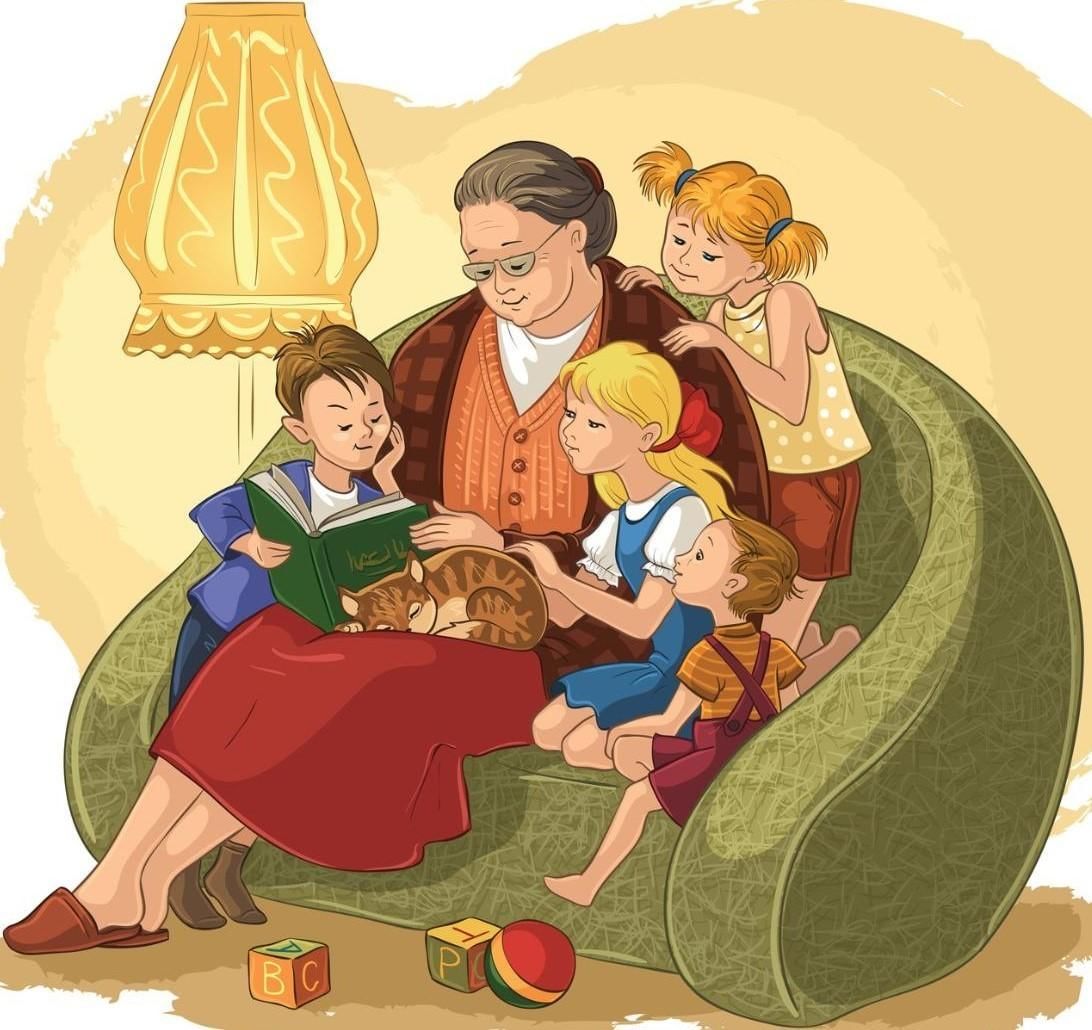 Будем рады сотрудничеству!1Наименование проекта«Сказки на подушках»2Наименование организацииУчреждение «Могилевский районный центр социального обслуживания населения».3Физический и юридический адрес организации, телефон, факс,е-mailАдрес: Республика Беларусь, г. Могилев, ул. Заводская, 23Ателефон: +375 222705448 +375 222711646E-mail: centr@14mograi.by4Информация об организацииУчреждение «Могилевский районный центр социального обслуживания населения функционирует в качестве  отдельного юридического лица с 2004года, является государственным учреждением социального обслуживания, деятельность которого направлена на организацию социального обслуживания граждан, находящихся в трудной жизненной ситуации, а также содействие активизации собственных усилий граждан по предупреждению, преодолению трудной жизненной ситуации.5Руководитель организацииПузыревская Татьяна Николаевна6Менеджер проектаЕрмакова Ольга Валерьевна, заведующий отделением первичного приема, анализа, информирования и прогнозирования, телефон:+375 222711646; +375 2933198247Прежняя помощь, полученная от других иностранных источниковВ рамках гуманитарного сотрудничества между обществом «Помощь детям, пострадавшим от Чернобыля» г. Эрфштадт/Германия и учреждением «Могилевский районный центр социального обслуживания» с 2012 г. по 2015 г  реализован проект «Рука помощи» по оказанию поименной гуманитарной помощи нуждающимся пожилым гражданам, инвалидам и многодетным семьям.При финансовой поддержке  Посольства ФРГ в 2021 г. реализован проект «Школа природного земледелия», в 2022 г. проект «Укрепление  материальной  базы отделения социальной помощи на дому и отделения дневного пребывания для граждан пожилого возраста и инвалидов учреждения «Могилевский районный центр социального обслуживания населения»8Требуемая сумма1500$9Софинансирование500 $10Срок проекта5 лет11Цель проекта  Создание условий для вовлечения граждан пожилого возраста в общественную жизнь, передача накопленного опыта подрастающему поколению  12Задачи проекта-Передача культурных ценностей и традиций через литературу, преемственность культурных традиций, идущих от поколения к поколению;-формирование толерантного отношения к культуре различных народов;-воспитание у детей и взрослых патриотических чувств и духовности, приобщение детей к национальной культуре;-организация межпоколенческой коммуникации пожилых людей и детей для формирования активной жизненной позиции;-использование знаний и опыта пожилых людей как носителей исторических, культурных, социальных ценностей для молодого поколения;-преодоление социальной пассивности пожилых людей, социальной замкнутости и ощущения невостребованности пожилых людей в обществе13Детальное описание деятельности в рамках проекта в соответствии с поставленными задачами  В рамках сохранения народных сказок, былин используется такая форма работы как «Сказки на подушках», когда дети рассаживаются на подушках и в уютной атмосфере слушают белорусские народные сказки, которые им читают бабушки из числа волонтеров «серебряного возраста». Дети и взрослые участвуют в инсценировке произведений народного творчества. Знакомятся с фильмами и мультипликационными фильмами, снятыми по мотивам сказок, снятыми по мотивам народных сказок. Оснащение и оборудование помещения необходимыми материалами: 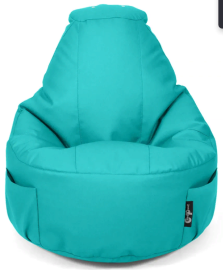 кресло –подушка ( 10 шт.) Ноутбук (1 шт)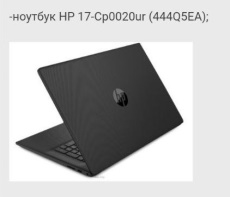   Акустическая система 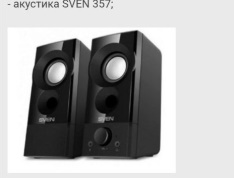  Проекционный экран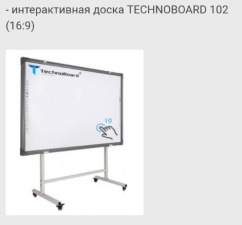  Подвеска для проектора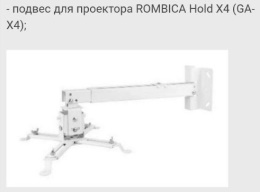   Проектор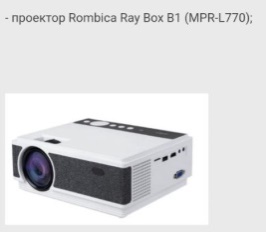   Кабель HDMI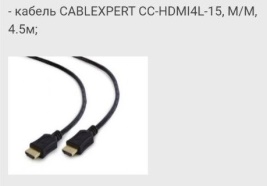     Литература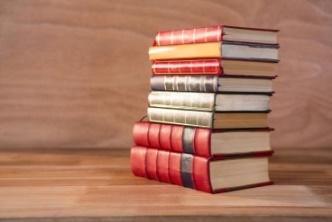 14Обоснование проектаЗакрепить гуманистическую ценность народных традиций в современной культуре.15Деятельность после окончания проектаПродолжение передачи накопленных знаний подрастающему поколению16Бюджет проекта2000$